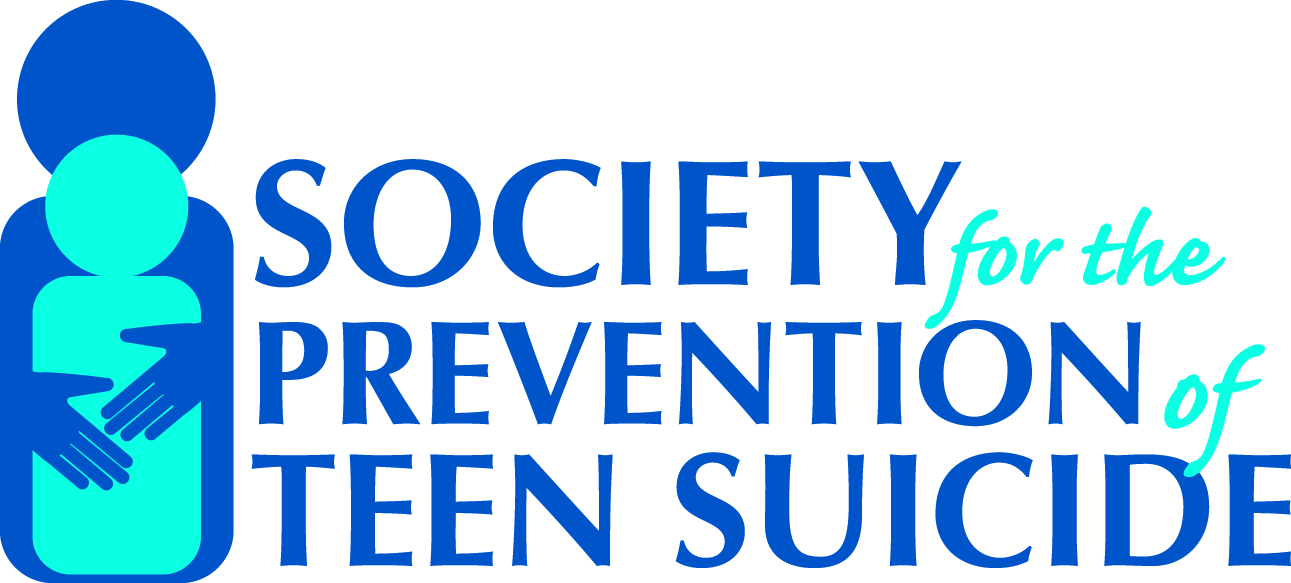 Society for the Prevention of Teen Suicide110 West Main Street        Freehold, NJ 07728(732) 410-7900Applications due by: June 30, 2015youthcouncil@sptsusa.orgSPTS YOUTH ADVISORY COUNCIL    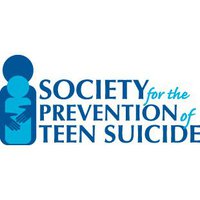 Dear Youth,The mission of The Society for the Prevention of Teen Suicide (SPTS) is to reduce the number of youth suicides and attempted suicides by encouraging public awareness through the development and promotion of educational training programs.We are in the process of formulating a Youth Advisory Council to support and advise the work and programs of SPTS.  This group will be instrumental in assisting with our efforts to encourage public awareness of suicide prevention to the youth (ages 10-24) population as well as assisting SPTS in the development of education training and resources from the youth perspective.Expectations of the SPTS Youth Advisory Council:Members should be from the ages of 15-24.Members are expected to attend _4__ meetings each year.The SPTS Youth Advisory Council is expected to conduct a public awareness campaign, utilizing safe messaging guidelines, each year to raise awareness of suicide prevention.How to apply:  If you are interested in applying for the SPTS Youth Advisory Council, please complete the following application and follow the instructions for submission.  The application consists of basic information, commitment/parent consent, and two adult references.  After your application has been received, you will be contacted to schedule an interview.  For more information, please contact Jeannine Grasso at:Society for the Prevention of Teen Suicide110 West Main StreetFreehold, NJ  07728(732) 410-7900youthcouncil@sptsusa.org 2SPTS YOUTH ADVISORY COUNCIL APPLICATIONNAME: ___________________________________       DOB: __________________________________ADDRESS: ________________________________ CONTACT PHONE #_________________________CITY: ____________________________________ ZIPCODE: _________________________________EMAIL ADDRESS: ____________________________________________________________________WHAT IS THE BEST WAY TO REACH YOU? ________________________________________________ARE YOU CURRENTLY A STUDENT? _________ SCHOOL: ____________________________________WHAT IS YOUR HIGH SCHOOL GRADUATION YEAR? __________ COLLEGE YEAR? _______________MAJOR IN COLLEGE? ________________________ARE YOU FLUENT IN ANY LANGUAGES OTHER THAN ENGLISH?  YES___ NO  ___ WHICH? __________DO YOU HAVE SOCIAL MEDIA, WEBSITE DEVELOPMENT, OR VIDEO SKILLS?         YES___ NO_______PLEASE EXPLAIN: ___________________________________________________________________WHICH SOCIAL MEDIA PLATFORMS DO YOU CURRENTLY USE?  (LIST ALL – i.e. twitter, Instagram, Facebook, my story, etc.)_____________________________________________________________PARENT/GUARDIAN (IF 18 YEARS OR YOUNGER)NAME: ______________________________________ RELATIONSHIP: _________________________ADDRESS: _________________________________________________________________________CITY: __________________________________STATE:__________________ZIP CODE: ____________HOME PHONE: ________________WORK PHONE: _________________CELL PHONE: ______________3EMERGENCY CONTACT INFORMATION    (SAME AS ABOVE) ____ OR OTHER____________________NAME/RELATIONSHIP: _______________________________________________________________PHONE: ____________________________________ALTERNATE PHONE: ______________________Please describe any current or previous involvement in a youth organization/council: _______________________________________________________________________________________________________________________________________________________________________________________________________________________________________________________________Please list any current or previous extracurricular, volunteer experiences or leadership roles you have had in your school or community: ________________________________________________________
___________________________________________________________________________________
___________________________________________________________________________________
___________________________________________________________________________________Have you been directly impacted by suicide?   Yes_____ No______  Please explain: ____________________________________________________________________________________________________________________________________________________________________________________________________________________________________________________________Briefly explain why you would like to participate in the SPTS Youth Advisory Council: ________________
____________________________________________________________________________________
____________________________________________________________________________________
___________________________________________________________________________________If you could make one change in your school or community regarding suicide prevention, what would it be? : _______________________________________________________________________________________________________________________________________________________________________________________________________________________________________________________________If you are selected, you will be expected to reach out to your peers in your community and state.  Please describe some ways you plan to engage your peers? ______________________________________________________________________________________________________________________________________________________________________________________________________________________________________________________________Each candidate must submit two adult (non-relatives) references along with their application.  4		SPTS YOUTH ADVISORY COUNCIL			REFERENCE FORMSPTS MISSION:  The mission of SPTS is to reduce the number of youth suicides and attempted suicides by encouraging public awareness through the development and promotion of educational training programs.Applicant Name: _________________________________ Date: ________________Reference Name: ___________________________ Phone Number: _____________Relationship to Applicant: ______________________________________________Email address: __________________________ Signature: _____________________The Society for the Prevention of Teen Suicide has established a Youth Advisory Council to encourage public awareness in an effort to reduce the number of suicides and attempted suicides.  This council will meet at least 4 times a year to focus on public awareness activities and provide a youth perspective to the educational training and resources programs.The above individual is applying to serve as a member of this council.  Please give us your perspective regarding their ability to serve in this role.On a scale from 1-10 (10 being highest), how do you rate this individual’s respect for others?________  Do you believe that his individual can be open, accepting, and non-judgmental toward those who are of a different sexual or gender orientation or ethnic, religious, or socioeconomic background?  YES___   NO___   Comments: ______________________________________________________________________
______________________________________________________________________Do you believe this individual portrays the responsibility that is required to attend meetings with consistency and punctuality?       YES___NO____ Comments: __________
_______________________________________________________________________On a scale from 1-10 (10 being highest), how would you rate this individual’s ability to collaborate creatively and respectfully with a group?   __________                     Comments:_____________________________________________________________________________________________________________________________________5SPTS YOUTH ADVISORY COUNCIL REFERENCE FORM (part 2)Would you recommend this individual as a SPTS Youth Advisory Council member?   Yes___ No____      If yes, what are 3-5 strengths that you see this individual bringing to the council?Has this individual previously shown an interest in suicide prevention?  How?What concerns, if any, do you have regarding this individual?Please submit by mail or email to:Jeannine GrassoSPTS YOUTH ADVISORY COUNCIL110 West Main StreetFreehold, New Jersey 07728youthcouncil@sptsusa.orgFor more information regarding the SPTS Youth Advisory Council, please contact:Jeannine Grasso @ youthcouncil@sptsusa.org6	SPTS YOUTH ADVISORY COUNCIL	   COMMITMENT/CONSENT
Student CommitmentI, _______________________, commit to participating in the SPTS Youth Advisory Council by listening, offering my opinion, respecting the opinions of others, maintaining the confidence of others and attending all council meetings.						_______________________________						Student SignatureParent CommitmentI, ______________________, give my consent to my child to participate in the SPTS Youth Advisory Council.  I understand that the content of the council meetings include information and strategies to empower youth to make healthy decisions concerning suicide prevention.         I also understand that it is my responsibility to provide for or arrange for transportation to all council meetings.						_______________________________						Parent or Legal Guardian SignatureI give my permission to be photographed/filmed by the SPTS Youth Advisory Council and for those photographs/video to be used for educational purposes at the direction of the SPTS Board of Directors.  You will be notified in advance of these projects.__________________________________	______________________________Participant Signature				Parent or Legal Guardian Signature7